NYÍREGYHÁZI EGYETEM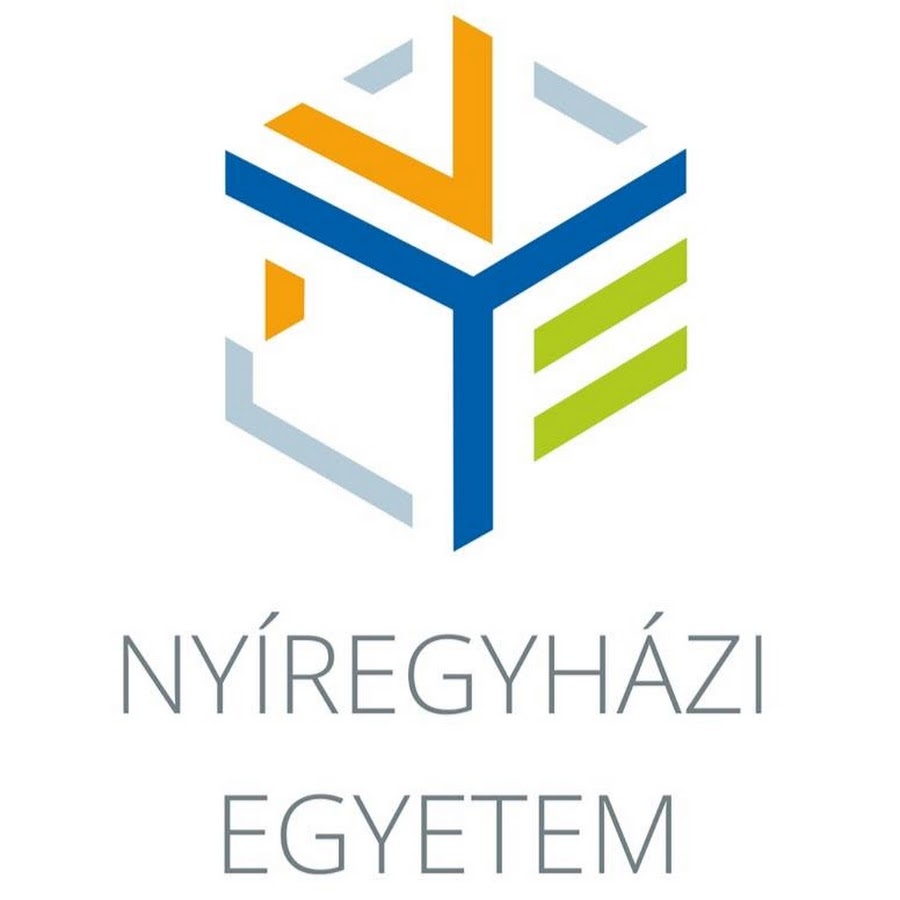 PEDAGÓGIAI NAPLÓA hallgató neveI. évfolyam óvodapedagógus szak2023/2024.tanév 2. félév